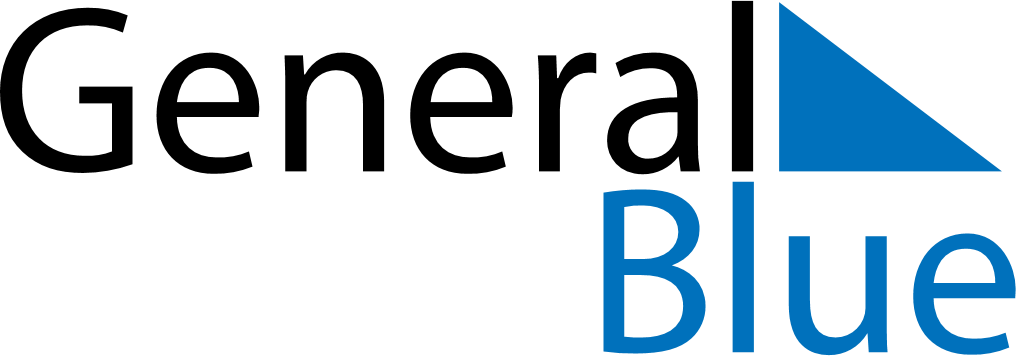 March 1721March 1721March 1721March 1721March 1721SundayMondayTuesdayWednesdayThursdayFridaySaturday12345678910111213141516171819202122232425262728293031